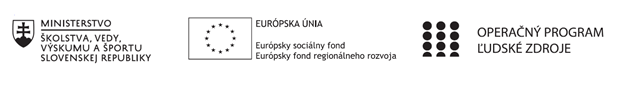 Správa o činnosti pedagogického klubu Príloha:Prezenčná listina zo stretnutia pedagogického klubuPREZENČNÁ LISTINAMiesto konania pedagogického klubu: zasadačka ZŠ Škultétyho 1, NitraDátum konania pedagogického klubu: 23. 1. 2020Trvanie pedagogického klubu: od 14,00 hod	do 17,00hod	Zoznam účastníkov pedagogického klubu:Zoznam účastníkov:Prioritná osVzdelávanieŠpecifický cieľ1.2.1 Zvýšiť inkluzívnosť a rovnaký prístup ku kvalitnému vzdelávaniu a zlepšiť výsledky a kompetencie detí a žiakovPrijímateľZŠ Škultétyho 1, NitraNázov projektuRozvoj prírodovednej a čitateľskej gramotnostiKód projektu  ITMS2014+312011S818Názov pedagogického klubu PrírodovednýDátum stretnutia  pedagogického klubu23. 1. 2020Miesto stretnutia  pedagogického klubuZŠ Škultétyho - zasadačkaMeno koordinátora pedagogického klubuRNDr. Miroslav Mesaros, PhD.Odkaz na webové sídlo zverejnenej správyhttps://zsskultetyhonitra.edupage.org/a/nase-projekty?eqa=dGV4dD10ZXh0L3RleHQxNiZzdWJwYWdlPTE%3DManažérske zhrnutie:Členovia PK sa stretli, aby zhrnuli 1. polrok krúžkovej činnosti zameranej na rozvoj prírodovednej gramotnosti. Ďalej odprezentovali svoje doterajšie aktivity a predložili svoje návrhy na ďalšie aktivity. Uviedli ako žiaci napredujú a ako vnímajú nastolenú problematiku.Kľúčové slová:  kolobeh vody, ochrana životného prostredia,  znečisťovanie vodyHlavné body, témy stretnutia, zhrnutie priebehu stretnutia: ÚvodKrúžková činnosťAnalýza dosiahnutých cieľovBod č.1Na stretnutí sa zúčastnili všetci členovia (viď prezenčná listina). V úvode stretnutia sa pedagogickí zamestnanci oboznámili s programom stretnutia. Členovia pedagogického klubu sa opäť stretli za účelom porovnania svojich doterajších zistení a predložia svoje námety a návrhy na aktivity určené pre rozvíjanie prírodovednej gramotnosti. Bod č.2Krúžok Veda a príroda – žiaci sa pod vedením pani učiteľky Vatrálovej  začali na ďalších stretnutiach venovať téme Odpady. Pomocou brainstormingu žiaci rozprávali o odpadoch. Povedali si základné informácie o histórií ich vzniku a navodili si 2 situácie: život kedysi a život dnes. Úlohou bolo vyhľadávanie na internete, porovnávanie a premýšľanie o tom, ako sa život zmenil, koľko odpadov, plastov sa vyprodukovalo. Vypracovali si pracovné listy. Na ďalších stretnutiach sa venovali téme a dokumentu Kráľovná Karpát. Robili aktivitu „Vidím ,ale nepočujem“, pri ktorej si pozreli časť dokumentu bez zvuku a mali napísať, o čom si myslia, že dokument hovorí. Svoje názory napísali na papier a neskôr o nich diskutovali a vyhodnocovali postrehy. Následne si pozreli video so zvukom a vypracovali si pracovné listy, v ktorých sa dozvedeli, aké ryby u nás žijú. Venovali sa taktiež vodstvu, povedali si o rekordoch, pričom si vytvorili aj interaktívnu nástenku. Aktivita „Chybný scenár“ preverila ich schopnosti sústrediť sa, pozorne počúvať a následne správne doplniť chýbajúce časti viet.Krúžok Modrá planéta – žiaci sa v januári zúčastnili prednášky ochranára a strážcu Chránenej krajinnej oblasti Ponitrie v priestoroch, ktoré sa nachádzajú pod Nitrianskym hradom. Žiaci sa dozvedeli mnoho zaujímavých informácií doplnených o prezentáciu obrázkov. Vycibrili si svoj sluch určovaním druhov zvierat podľa zvukovej ukážky. Na krúžku sa žiaci s pani učiteľkou Moravčíkovou rozprávali o znečisťovaní, najmä o znečisťovaní vody a ako mu predchádzať. Diskutovali a vyjadrovali svoje názory.  Ďalej si žiaci vyrobili puzzle ryby, zasúťažili si a vyhodnotil sa najrýchlejší hráč. Hlavnou témou bola naďalej voda, rozprávali sa o jej dôležitosti a nevyhnutnosti pre človeka a pre ostatné živé organizmy. Nasledovalo pozeranie filmu Kráľovná Karpát. Zahrali sa hru, pri ktorej používali pantomímu alebo kreslenie na opis daného slova. Túto hru hrali žiaci na 4 kolá, pričom sa striedala hra s výkladom učiteľa. Po hre žiaci v programe RNA znázornili jednu tému zo 4 kôl hry, v ktorej sa opisovali rôzne tváre vody. Na ďalších stretnutiach sa žiaci naučili v programe vytvoriť animáciu rýb v akváriu, rozprávali sa o živote rýb a ochrane životného prostredia. Krúžok Zelená škola I - činnosť krúžku sa naďalej zameriavala na ohrozené živočíšne druhy. Žiaci navštívili SAŽP v Nitre, kde z rozprávania profesionálneho ochrancu prírody spoznali význam tejto organizácie, najmä pri ochrane voľno žijúcich vtákov. Taktiež pracovali s pracovným listom, prostredníctvom ktorého sa naučili ako prilákať voľno žijúce vtáky k ľudským obydliam, aká potrava je pre nich vhodná, prečo je dôležité vtáky prikrmovať počas zimy. Vytvorili jednoduché kŕmidlá a umiestnili ich do školskej záhrady.Krúžok Záhady našej planéty -  žiačky si na krúžku prečítali text Mnohé tváre vody, spoločne s pani učiteľkou Chlapečkovou si tento text rozobrali, vysvetlili neznáme pojmy. Pomocou hry hádali význam slov na kartičkách, diskutovali o dôležitosti vody. Zamerali sa na problematiku znečisťovania vody a v hre pomocou Ph papierika zisťovali závadnosť /nezávadnosť  vzorky vody, predkladali svoje návrhy na zlepšenie. V aktivite Spracovanie textu mali žiačky vymyslieť jednoduchšiu formu textov z minulých stretnutí a dať im formu slohovej práce. Ekologický krúžok – žiaci sa na začiatku mesiaca zúčastnili exkurzie v Slovenskej agentúre životného prostredia v Nitre, kde prednášajúci ochranca prírody rozprával o svojej práci, žiaci hádali zvuky zvierat, videli aj obrázkovú prezentáciu a zamýšľali sa nad dôležitosťou  životného prostredia. Venovali sa téme voda, žiaci vytvorili plagát a výstavku na túto tému pomocou kartónu a farebného papiera. Tvorili ju rybníky, žaby, bociany, ryby. Vyhodnotili si pokus na vyparovanie vody, vysvetlili si pojmy, ako je planktón, potravinový reťazec vo vodnom prostredí. Ďalej žiaci vytvárali pojmovú mapu, tvorili básne, hádali pojmy pomocou pantomímy. Na ďalších stretnutiach si opakovali, čo sa naučili o kolobehu vody, dôležitosti vody a jej využití.Bod č. 3Vedúci PK požiadal kolegov, aby zhodnotili svoju krúžkovú činnosť, dosiahnutie ich čiastkových cieľov a svoje doterajšie dojmy. Ciele, ktoré si pedagógovia stanovili na 1.polrok boli u každého dosiahnuté, vypracovali taktiež zhrnutie činnosti za mesiac december. Z výsledkov vyplýva, že žiakov krúžky bavia, rovnako ako aktivity na nich, učia sa nové pojmy a rozvíjajú si tak viaceré schopnosti a zručnosti.Závery a odporúčania:Členovia PK spoločne dospeli k záveru, že žiaci napredujú, učia sa vnímať prírodu a životné prostredie ako niečo nevyhnutné pre život. Prehlbujú svoj vzťah k svojmu okoliu a prírode ako takej. Členovia sa ďalej dohodli, že budú vytvárať vlastné pracovné listy, aktivity a hry spojené tiež s výkladom, pri ktorých sa žiaci jednoduchšie a zábavnou formou naučia novým poznatkom. Naďalej si budú svoje aktivity a návrhy prezentovať, aby sa navzájom motivovali a inšpirovali. PR berie na vedomie:Činnosť jednotlivých krúžkovAnalýzu a zhodnotenie dosiahnutých cieľovPK ukladá:11/2020  Oboznamovať vedúceho PK o svojej činnosti                                                                Termín: priebežne           Zodpovední: vedúci krúžkov12/2020  Zhotovovať obrazové záznamy z krúžkovej činnosti                                                        Termín: priebežne           Zodpovední: vedúci krúžkovVedúci PK sa poďakoval kolegom a ukončil stretnutie. Vypracoval (meno, priezvisko)RNDr. PaedDr. Miroslav Mesaroš, PhDDátum23. 1. 2020PodpisSchválil (meno, priezvisko)PaedDr. Jana MeňhartováDátum24. 1. 2020PodpisPrioritná os:VzdelávanieŠpecifický cieľ:1.2.1 Zvýšiť inkluzívnosť a rovnaký prístup ku kvalitnému vzdelávaniu a zlepšiť výsledky a kompetencie detí a žiakovPrijímateľ:ZŠ Škultétyho 1, NitraNázov projektu:Rozvoj prírodovednej a čitateľskej gramotnostiKód ITMS projektu:312011S818Pedagogický klub Prírodovedný, stretnutie č. 5č.Meno a priezviskoPodpis1.Mgr. Lenka Vatrálová2.Mgr. Dagmar Moravčíková3.PaedDr. Katarína Chlapečková, PhD.4.Mgr. Martina Lavrincová5.Mgr. Andrea Paulďurová6.RNDr. PaedDr. Miroslav Mesaros, PhD.č.Meno a priezviskoPodpis1.PaedDr. Jana Meňhartová